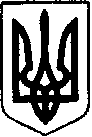 ШОСТКИНСЬКА РАЙОННА РАДАСЬОМЕ СКЛИКАННЯ                                          ТРИДЦЯТЬ  ВОСЬМА   СЕСІЯР І Ш Е Н Н Ям. ШосткаРозглянувши надані Шосткинською районною державною адміністрацією пропозиції щодо внесення змін та доповнень до районної програми  «Правопорядок на 2018-2020 роки», керуючись пунктом 16 частини першої статті 43 Закону України «Про місцеве самоврядування в Україні», районна рада вирішила:1. Внести зміни та доповнення до Районної програми «Правопорядок на 2018-2020 роки», затвердженої рішенням Шосткинської районної ради сьомого скликання від 11 травня 2018 року, а саме:1.1. Викласти пункт 7 паспорта Програми у новій редакції:1.2. Викласти у новій редакції:1) розділ 4. Обґрунтування шляхів і засобів розв’язання проблеми, строки та етапи виконання Програми, ресурсне забезпечення           Для виконання мети Програми необхідно, в першу чергу, дотримуватися основного принципу запобігання виникненню умов, що сприяють учиненню правопорушень.           Засобами розв’язання проблем є суттєве покращення матеріально-технічного стану оперативно-службової діяльності органів внутрішніх справ району, подолання дитячої бездоглядності та безпритульності, удосконалення системи соціальної адаптації осіб, звільнених із місць позбавлення волі тощо.         Фінансування Програми здійснюється за рахунок коштів місцевого бюджету та інших джерел.          Загальний обсяг фінансованих ресурсів, необхідних для виконання Програми становить 1732583 гривень.Виконання Програми розраховано на 2018–2020 роки. Ресурсне забезпечення Районної програми «Правопорядок на 2018-2020 роки»                                                                                                               гривень2. Внести зміни та доповнення до додатку 1 «Напрямки діяльності та заходи щодо реалізації Районної програми «Правопорядок на 2018-2020 роки» Районної програми «Правопорядок на 2018-2020 роки» до напрямку 3.1. «Заходи матеріально-технічного забезпечення» згідно з додатком (додається).Голова                                 	                                                В.О.Долиняк                       Напрямки діяльності та заходи щодо реалізації Районної програми «Правопорядок на 2018-2020 роки     Заступник голови районної ради     	   				 		           	Н.Ф. Якименко7.Загальний обсяг фінансових ресурсів, необхідних для реалізації Програми, всього,у тому числі:1732583 гривень7.1кошти інших джерел220000 гривеньОбсяг коштів, що пропонується залучити до ПрограмиУсього витрат на виконання ПрограмиУсього витрат на виконання ПрограмиУсього витрат на виконання ПрограмиУсього витрат на виконання ПрограмиОбсяг коштів, що пропонується залучити до Програми2018 рік2019 рік2020 рікВсього Обсяг ресурсів, усього, у тому числі:5258311000005800001732583районний бюджет525839800004800001512583кошти інших джерел-120000100000220000Додаток до рішення районної ради від 24 червня 2020 року№Назва напрям-куПерелік заходів ПрограмиТермін виконанняТермін виконанняВідповідальний виконавецьДжерела фінансу- ванняВсього201820192020Очікувані результати123445678910113.1Заходи матеріально – техніч-ного забезпе-ченняПоточне утримання Шосткинського об’єд- наного міського війсь- кового комісаріату та поточний ремонт будівлі військового комісаріатуПоточне утримання Шосткинського об’єд- наного міського війсь- кового комісаріату та поточний ремонт будівлі військового комісаріату2018- 2019 рокиШосткинська районна державна адміністрація, Шосткинський об’єднаний міський військовий комісаріатРайонний бюджет3075831758324000050000Забезпечення функціонування Шосткинського військового комісаріатуПроведення поточних робіт по облаштуван-ню військового міс-течка в/ч А-4427 смт Вороніж:поточний ремонтказарми та їдальні в/чПроведення поточних робіт по облаштуван-ню військового міс-течка в/ч А-4427 смт Вороніж:поточний ремонтказарми та їдальні в/ч2018-2020 рокиШосткинська районна державна адміністрація, в/ч А-4427Районний бюджет78000030000350000400000Поліпшення побутових  умов військових1     2                   3                   3     456        7    8      9    1011Для виконання службово-бойових завдань та поліпшення соціально-побутових умов особового складу  в/ч 3022Для виконання службово-бойових завдань та поліпшення соціально-побутових умов особового складу  в/ч 30222019 рікШосткинська районна державна адміністраціяРайонний бюджет   90000     -90000     -Поліпшення житлових умов військовихЗабезпечення безперебійної роботи районної призовної комісії, паливом,    необхідним інвентарем та інструментаріємЗабезпечення безперебійної роботи районної призовної комісії, паливом,    необхідним інвентарем та інструментарієм2018-2020 рокиШосткинська районна державна адміністраціяРайонний бюджет   2500050001000010000Забезпечення матеріально-технічних питаньрайонної призовної дільниціНа ремонт внутрішніх приміщень, виготовлення учбово-матеріальної бази та придбання комп’ютерної техніки в/ч А7319На ремонт внутрішніх приміщень, виготовлення учбово-матеріальної бази та придбання комп’ютерної техніки в/ч А73192020 рікШосткинська районна державна адміністраціяРайонний бюджет 400004000020000Забезпечення учбово-матеріальною базою та комп’ютерною технікоюУсього за напрямком 3 ПрограмиУсього за напрямком 3 ПрограмиУсього за напрямком 3 ПрограмиУсього за напрямком 3 ПрограмиУсього за напрямком 3 ПрограмиУсього за напрямком 3 ПрограмиУсього за напрямком 3 Програми125258352583730000480000Загальна сума по заходах ПрограмиЗагальна сума по заходах ПрограмиЗагальна сума по заходах ПрограмиЗагальна сума по заходах ПрограмиЗагальна сума по заходах ПрограмиЗагальна сума по заходах ПрограмиЗагальна сума по заходах Програми1732583525831100000 580000 